Chceš odstrániť bolesti chrbtice ?Špeciálne cvičenie SM systém na odstraňovanie bolestivosti chrbtice (vrodené, poúrazové, pooperačné stavy, prevencia), pre zamestnancov a dôchodcov.Od 20. 10. 2014 o 16,00 hod. na Ústave telesnej výchovy a športuNezaváhaj  -  limitovaný počet je 10 cvičiacich.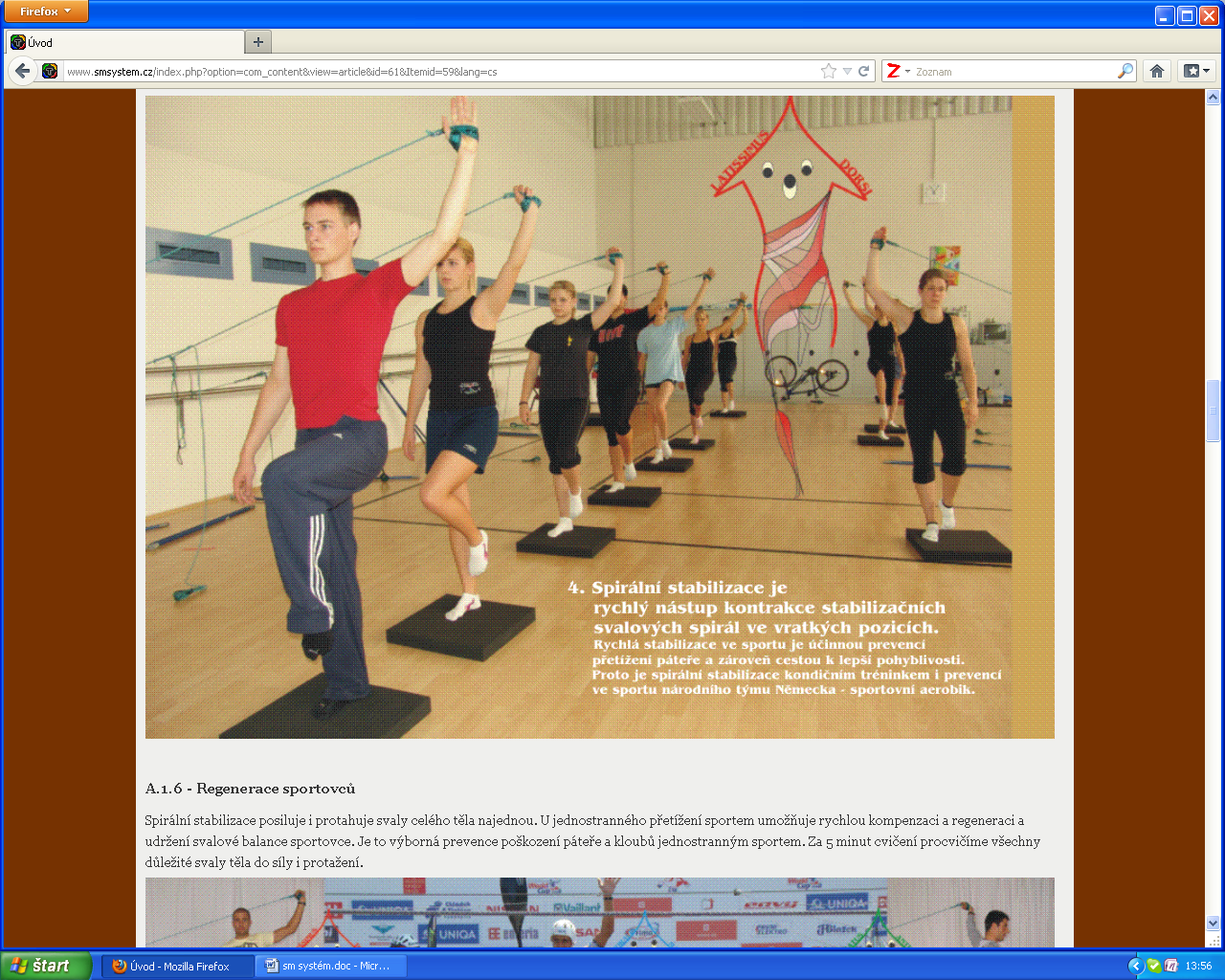 Cvičí:  doc. PhDr. Ivan Šulc, CSc.         e-mail: ivan.sulc@upjs.sk
             tel.: 055 234 1559